Publicado en CDMX el 19/07/2022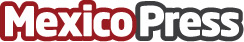 Beyond Technology incursiona en el mercado estadounidense como socio estratégico de Juniper NetworksBeyond Technology y Juniper Networks: una poderosa alianza para ganar en el mercado norteamericano. Presentan soluciones conjuntas para Datacenters más ágiles y automatizadosDatos de contacto:Celia Szymanski5554335072Nota de prensa publicada en: https://www.mexicopress.com.mx/beyond-technology-incursiona-en-el-mercado Categorías: Internacional Nacional Software Ciberseguridad http://www.mexicopress.com.mx